Senior All-Night Party (SANP)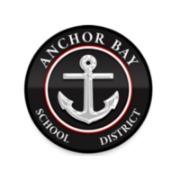 Wednesday, November 7, 2018Meeting AgendaIt’s Official!Friday, May 24 @ Dave and Buster’s!Financial Basics (Again)Event costs around $20K (a bit of fluctuation based on ticket sales) + prizes200 attendees @ $60 each = $12k (adjusts with # of tickets sold)Fundraising/Donations must cover $8k deficitFundraisingCurrent FundraisingCraft Show: December 8, 2018Yard Signs (new vendor): details soon (Spring fundraiser)Other IdeasPainting NightGraduation Seat RaffleThings to DoCraft Show Promotion (yard signs/Facebook)VendorsShoppersPrize/Donation AcquisitionsCharitable donation letterSign-up Genius for Craft Show (on website and will be emailed)https://www.signupgenius.com/go/10C0A4CA9AA2DA4FD0-2018Looking AheadNext Meeting will be @ Dave and Buster’s on ___________________________.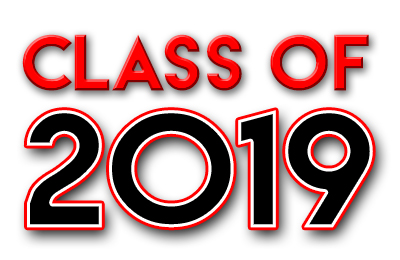 Help NeededSANP websiteCraft Show FB pageDonation/Prize coordinator